ГЛАВАМ АДМИНИСТРАЦИЙ МУНИЦИПАЛЬНЫХ РАЙОНОВ И МЭРАМ ГОРОДСКИХ ОКРУГОВ ЧЕЧЕНСКОЙ РЕСПУБЛИКИУправление Федеральной службы государственной регистрации, кадастра и картографии по Чеченской Республике просит Вас рассмотреть вопрос о публикации в средствах массовой информации периодическом издании (районная газета) статью посвященную изменениям в учетно-регистрационной системе, а также на сайте администрации.О проведенной публикации просим сообщить с указанием ссылки в срок до 01.09.2023г.Приложение: на 1 листе.С уважением,	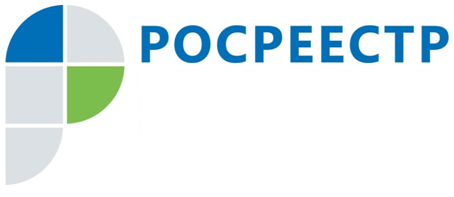 #РосреестрРосреестр: подача документов через нотариусаПо итогам первого полугодия 2023 года нотариусами Чеченской Республики в Управление Росреестра по Чеченской Республике подано 6312 заявления на регистрацию недвижимости в электронном виде.«Подача нотариусами документов на регистрацию в Росреестр осуществляется только в электронном формате, - пояснил руководитель Управления Росреестра по Чеченской Республике Али Садулаев. Регистрация по таким документам проходит в течение 24 часов».При подаче документов заявителем выступает нотариус и все поданные документы удостоверяются усиленной квалифицированной электронной подписью нотариуса.«В силу пункта 5 части 3 статьи 15 Федерального закона от 13.07.2015 № 218-ФЗ "О государственной регистрации недвижимости" государственная регистрация прав без одновременного государственного кадастрового учета осуществляется по заявлению нотариуса или его работника, уполномоченного в порядке, установленном Основами, при государственной регистрации права на объект недвижимости, возникшего на основании нотариально удостоверенной сделки или иного совершенного нотариусом нотариального действия, либо по заявлению любой стороны нотариально удостоверенной сделки» - сообщил председатель Нотариальной палаты Чеченской Республики Асламбек Межидов.Соответственно, при подаче в орган регистрации прав документов на государственную регистрацию права, возникающего на основании нотариально удостоверенной сделки, нотариус, действуя в силу закона от сторон такой сделки (выражая их волеизъявление), представляет заявления от каждой из сторон (от лица, отчуждающего объект недвижимости, - о государственной регистрации перехода права; от лица, приобретающего объект недвижимости, - о государственной регистрации вещного права).Справочно: Такой порядок подачи документов способствует повышению комфортности получения государственных услуг Росреестра, сокращению сроков учетно-регистрационных процедур.Заместитель руководителя Управления Росреестра по Чеченской РеспубликеА.Л. ШаиповФЕДЕРАЛЬНАЯ СЛУЖБА ГОСУДАРСТВЕННОЙ РЕГИСТРАЦИИ, КАДАСТРА И КАРТОГРАФИИ(РОСРЕЕСТР)Управление Федеральной службы государственной регистрации, кадастра и картографии по Чеченской Республике (Управление Росреестра по Чеченской Республике)ЗАМЕСТИТЕЛЬ РУКОВОДИТЕЛЯул. Моздокская, 35, г. Грозный, 364020                                     тел.: (8712) 22-31-29, факс: (8712) 22-22-89e-mail.: 20_upr@rosreestr.ru, http://www.rosreestr.gov.ru                              А.Л. Шаипов